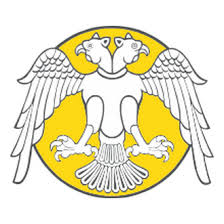 T.C.SELÇUK ÜNİVERSİTESİAKŞEHİR MESLEK YÜKSEKOKULUSTAJ ÜCRETLERİNE İŞSİZLİK FONU KATKISI BİLGİ FORMU 	3308 sayılı Mesleki Eğitim Kanununa göre İşletmelerde Mesleki Eğitim Gören Öğrencilerin Ücretlerinin bir kısmının işsizlik sigortası fonundan karşılanmasına ilişkin usul ve esasları kapsamında staj yapan ve ücret alan öğrencilerin işyerlerine, “İşletmede yirmiden az personel çalışıyor ise asgari ücretin net tutarının %30’unun üçte ikisi, yirmi ve üzeri personel çalışıyor ise asgari ücretin net tutarının % 30’unun üçte biri” devlet katkısı olarak yatırılacaktır. Not : Kamu kurum ve kuruluşları bu kapsam dışındadır. Kamu kurum ve kuruluşlarına Devlet katkısı ödenmez.          ÖĞRENCİYE AİT BİLGİLERADI SOYADI	:T.C. KİMLİK NO	:DOĞUM TARİHİ	:ÖĞRENCİ NO	: PROGRAM 	: TELEFON	:            Not : Staj Ücret ödemesi yapılmayacaksa alt kısım doldurulmayacaktır. Ücret ödemesi var ise alt kısım eksiksiz ve hatasız olarak doldurulacaktır.İŞLETME VE ZORUNLU STAJA AİT BİLGİLER            NOT : Söz konusu ödeme, özel işletmelere aktarım şeklinde yapılacağından, öğrenciye ücret ödendiğine dair banka dekontu staj bitiminde veya takip eden ayın 05’ine kadar Yüksekokulumuz Öğrenci İşleri Birimine elden yada posta yolu ile ulaştırılması gerekmektedir. Dekont göndermeyen işyerlerine ödeme yapılmayacaktır.    Staj  karşılığında firmadan ücret	talep        etmemekteyim.                              Öğrenci Ad Soyad İmza  …/…/20   Staj Karşılığında öğrenciye ücret ödemesi                                                                   yapmayıp Üniversitenizden ilgili kanuna göre         hak talep etmemekteyiz.      Firma Kaşe – Yetkili Ad Soyad İmza.../…/20     Staj karşılığında firmadan ücret talep                           etmekteyim.Öğrenci Ad Soyad İmza…/…/20İŞLETME/FİRMA VERGİ NOİŞLETME/FİRMA ADIFİRMADA ÇALIŞAN PERSONEL KİŞİ SAYISIFİRMA TELEFON / FAX  FİRMA ADRESFİRMA BANKA /ŞUBESİ ADIFİRMA BANKA İBAN NOTRTRSTAJYERE ÖDENECEK ÜCRETSTAJ BAŞLAMA BİTİŞ TARİHİ…/…/2021 - …/…/2021…/…/2021 - …/…/2021TOPLAM STAJ GÜN SAYISIStajyer Öğrenci Adı Soyadı İmzaStajyer Öğrenci Adı Soyadı İmzaFirma Kaşe İmza Tarih/	/ 201…